Specialty License Plate Voucher RequestPurchaser’s Name (Complete name as it appears on the motor vehicle registration):______________________________________________________________________Purchaser’s Florida Driver License number OR Date of Birth OR License Plate Number:______________________________________________________________________Receiving Customer’s Name (Complete name as it appears on the motor vehicle registration):______________________________________________________________________Receiving Customer’s Florida Driver License number OR Date of Birth OR License Plate Number:______________________________________________________________________Pre-sale Voucher for The Pap Corps Champions for Cancer ResearchTotal Cost Per Voucher:  $33Make check payable to: Escambia County Tax CollectorMail to: Escambia County Tax CollectorATTN: VOUCHERSPO Box 1312Pensacola, FL  32591-1312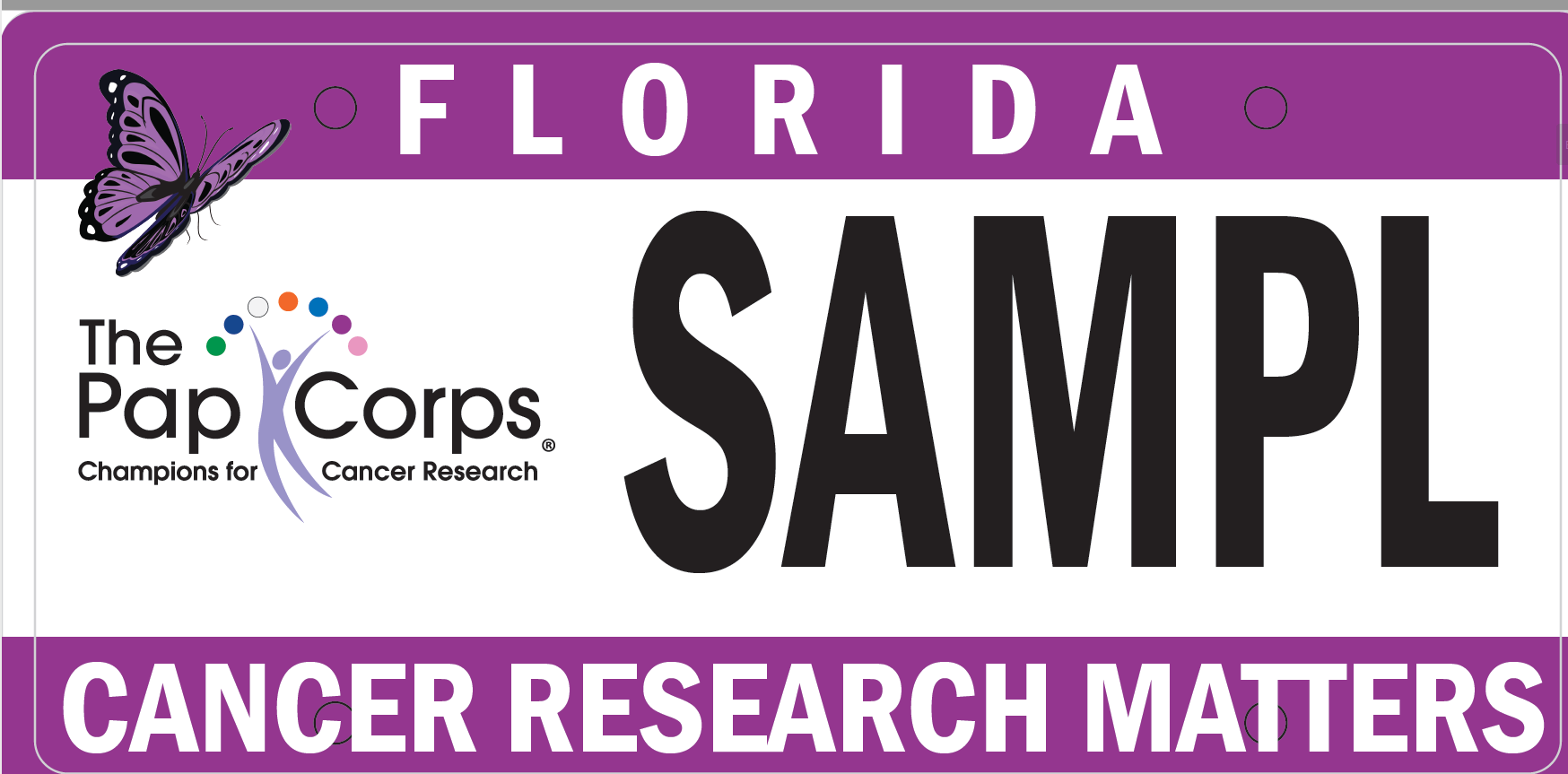 